社團法人高雄市社福慈善總會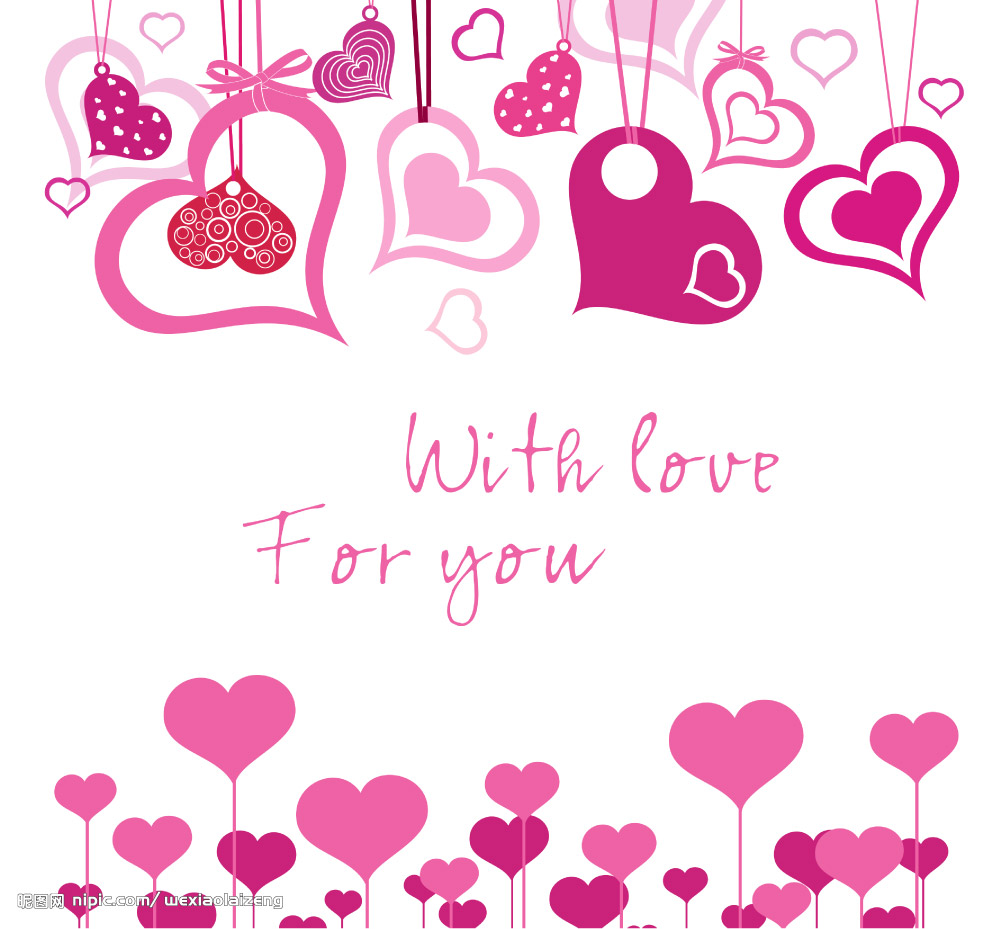 「日月潭陸海空低碳樂活連線冬令營」活動報名簡章緣起    本會特辦理此次活動，鼓勵本會扶助學生走出戶外，從探索教育中培養團隊合作與自我挑戰的能力，另集合在大自然中進行生態文化觀察，啟發對大自然的好奇與研究興趣，進而建立對自然長期觀察的興趣，學習發現問題、解決問題的方法。讓大自然伴隨著他們快樂的成長，在大自然中安全的探索、自在的生活，經由活動內容設計，增進人際交往、建立「飲水思源不忘本，衣錦還鄉是本份」的正確觀念。目的透過團體及任務活動，讓參與的成員可以體認到團隊合作互相幫忙之重要性。運用活動，使參與成員彼此能增加良好的溝通互動模式及管道，進而增加成員們的人際互動圈。透過講課內容及實際操作，互相搭配，使參與成員不僅是透過理論學習，可實際去體驗，親自解決問題。主辦單位：社團法人高雄市社福慈善總會協辦單位：本會所屬慈善團體參與對象：新生代希望工程之學子、理監事、脫貧委員計80人。活動地點：二水火車站→車埕→日月潭→青年活動中心→九族文化村活動日期： 109年02月02日-03日 (週日、ㄧ)活動內容：2/2報到→車上團康(破冰)→→二水火車站→車埕探索教育→日月潭青           年活動中心→海陸大進擊闖關比賽→晚餐→講座→心靈雞湯-自我探索(晚會)。       2/3早餐→日月潭纜車→九族環境教育體驗導覽行程→結業式→回程→晚餐→賦歸。九、   本計畫如有未盡事宜，得隨時修正之。	十、   費用:3200元/人(新生代學子免費)十ㄧ、 報名表: 聯絡電話：（07）7423617.7423627；傳真號碼：(07)790-5911徐社工歡迎脫貧委員共襄盛舉、踴躍參加、或贊助活動，讓冬令營圓滿順利，感恩!編號姓名性         性別出生年月日身份證字號電話或手機葷/素12345